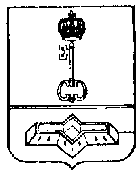 АДМИНИСТРАЦИЯ МУНИЦИПАЛЬНОГО ОБРАЗОВАНИЯШЛИССЕЛЬБУРГСКОЕ ГОРОДСКОЕ ПОСЕЛЕНИЕКИРОВСКОГО МУНИЦИПАЛЬНОГО РАЙОНАЛЕНИНГРАДСКОЙ ОБЛАСТИПОСТАНОВЛЕНИЕот 12.03.2021 № 88Об утверждении Правил создания, использования и восполнения резервов материально-технических ресурсов для ликвидации чрезвычайных ситуаций природного и техногенного характера на территории МО Город ШлиссельбургВ соответствии со статьей 25 Федерального закона от 21 декабря 1994 года № 68-ФЗ «О защите населения и территорий от чрезвычайных ситуаций природного и техногенного характера», ст. 3 Устава муниципального образования Шлиссельбургское городское поселение Кировского муниципального района Ленинградской области:	1. Утвердить Правила создания, использования и восполнения резервов материально-технических ресурсов для ликвидации чрезвычайных ситуаций природного и техногенного характера на территории МО Город Шлиссельбург, согласно приложению.2. Финансирование расходов, связанных с реализацией настоящего постановления, осуществляется за счет и в пределах бюджетных ассигнований МО Город Шлиссельбург, предусмотренных на указанные цели решением Совета депутатов МО Город Шлиссельбург.3. Контроль за исполнением настоящего постановления оставляю за собой.Глава администрации                                                                                                       А.А. ЖелудовРазослано: в дело, заместителю главы администрации по ЖКХ и транспорту, МКУ «УГХ и О», АО «ЛОТЭК», филиал АО «ЛОЭСК» Центральные электрические сети, ГУП «Леноблводоканал», ООО «Управляющая компания», ООО «ЖУК», ООО «НССЗ», НЛРВПиС, ВУС.Правила создания, использования и восполнения резервов материально-технических ресурсов для ликвидации чрезвычайных ситуаций природного и техногенного характера на территории МО Город Шлиссельбург1. Настоящие Правила разработаны в соответствии с Федеральным законом от 21.12.1994 № 68-ФЗ «О защите населения и территорий от чрезвычайных ситуаций природного и техногенного характера» и определяют порядок создания, использования и восполнения резервов материальных ресурсов для ликвидации чрезвычайных ситуаций природного и техногенного характера (далее соответственно – чрезвычайные ситуации, резервы материальных ресурсов).2. Резервы материальных ресурсов создаются заблаговременно в целях экстренного привлечения необходимых средств в случае возникновения чрезвычайных ситуаций и включают продовольствие, пищевое сырье, медицинские изделия, лекарственные препараты, транспортные средства, средства связи, строительные материалы, топливо, средства индивидуальной защиты и другие материальные ресурсы.3. Резервы материальных ресурсов создаются исходя из прогнозируемых видов и масштабов чрезвычайных ситуаций, предполагаемого объема работ по их ликвидации, а также максимально возможного использования имеющихся сил и средств для ликвидации чрезвычайных ситуаций.Номенклатура и объемы резервов материальных ресурсов утверждены постановлением администрации МО Город Шлиссельбург от 04.02.2019 № 47 «Об утверждении номенклатуры и объема резервов материальных ресурсов для ликвидации последствий чрезвычайных ситуаций природного и техногенного характера на территории МО Город Шлиссельбург».4. Резервы материальных ресурсов используются при проведении аварийно-спасательных и других неотложных работ при ликвидации чрезвычайных ситуаций по устранению непосредственной опасности для жизни и здоровья людей, для развертывания и содержания пунктов временного размещения и питания пострадавших граждан, а также для других первоочередных мероприятий, связанных с обеспечением администрации МО Город Шлиссельбург при решении задач по ликвидации чрезвычайных ситуаций.5. Резервы материальных ресурсов создаются, используются и восполняются в соответствии с методическими рекомендациями Министерства Российской Федерации по делам гражданской обороны, чрезвычайным ситуациям и ликвидации последствий стихийных бедствий.Утвержденыпостановлением администрацииМО Город Шлиссельбург от 12.03.2021  № 88(приложение)